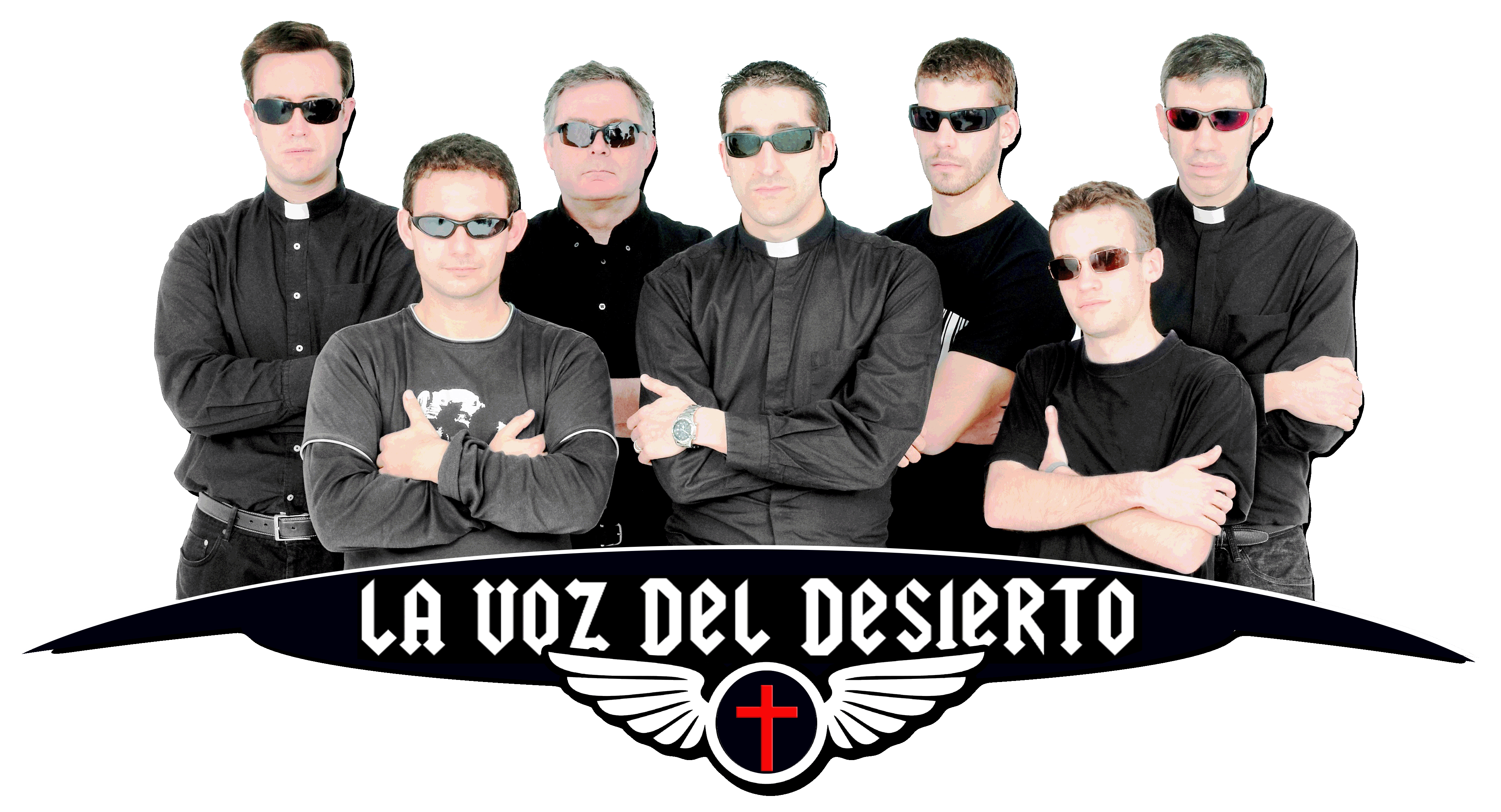 TEXAS EEUU / NOV 2015 / EN CONCIERTO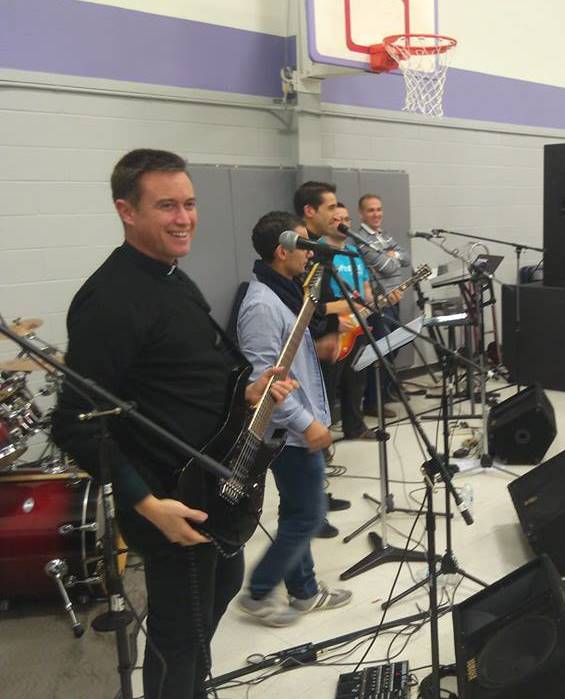 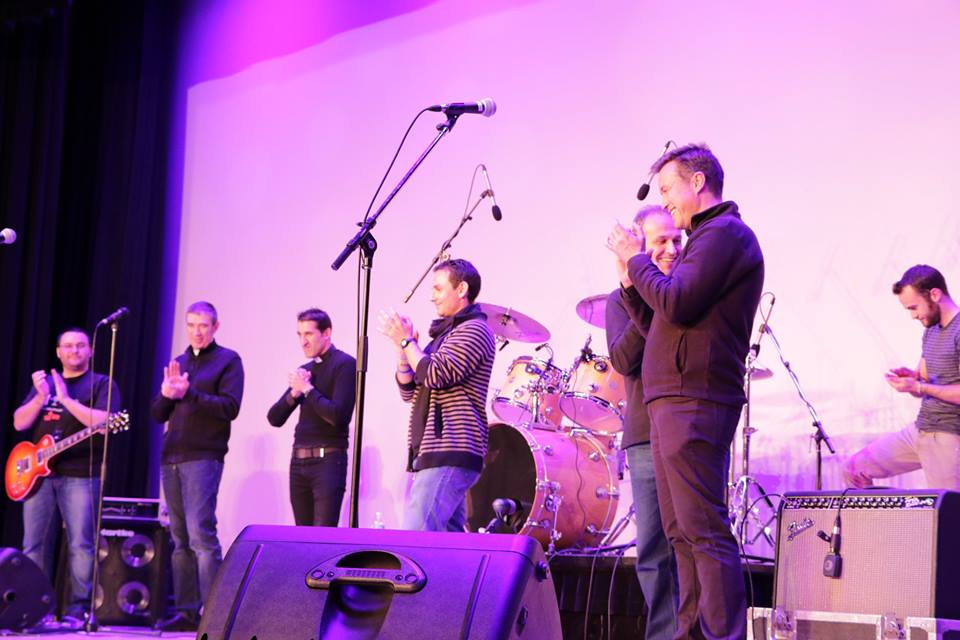 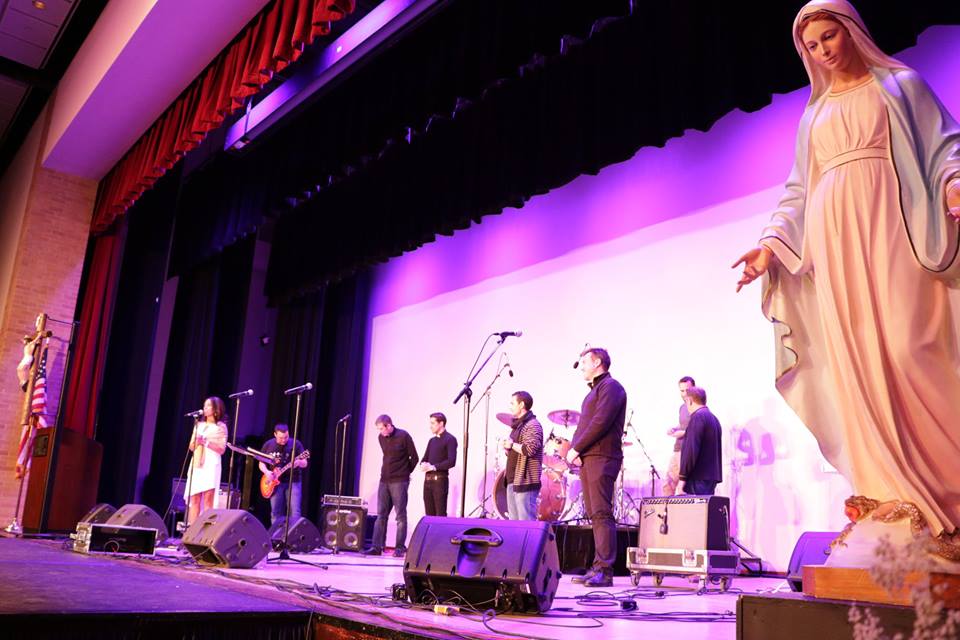 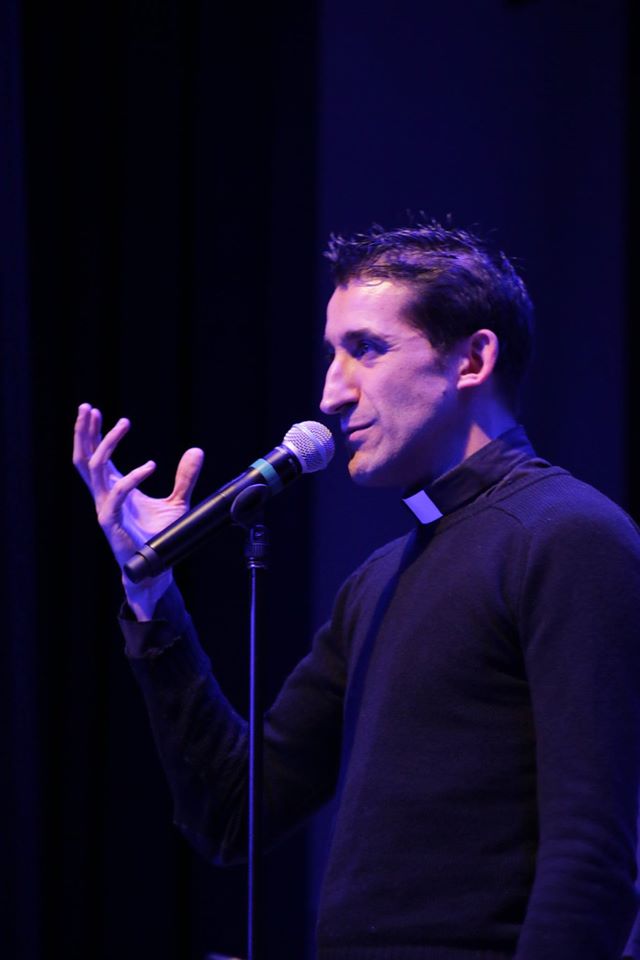 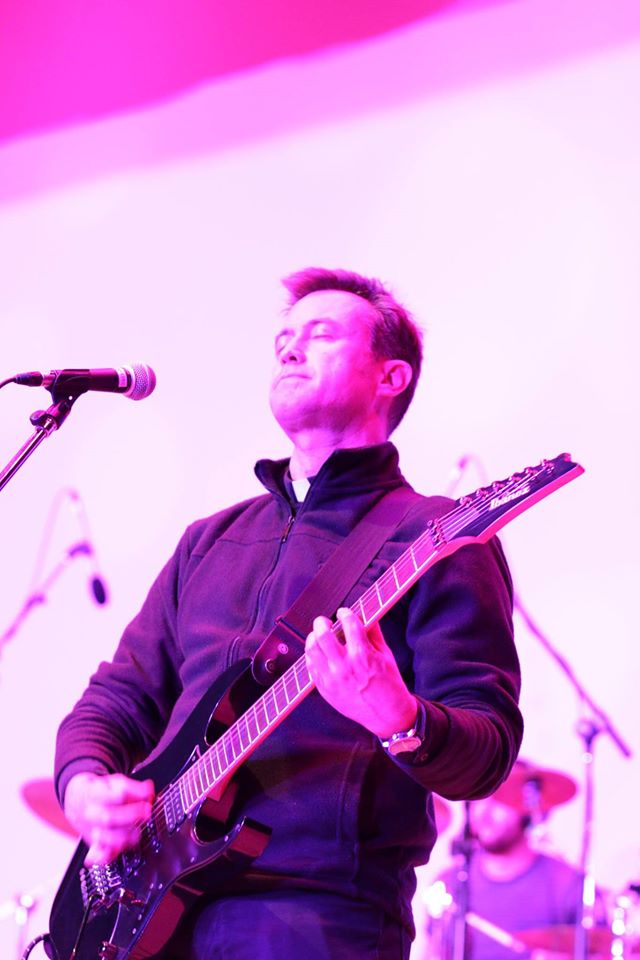 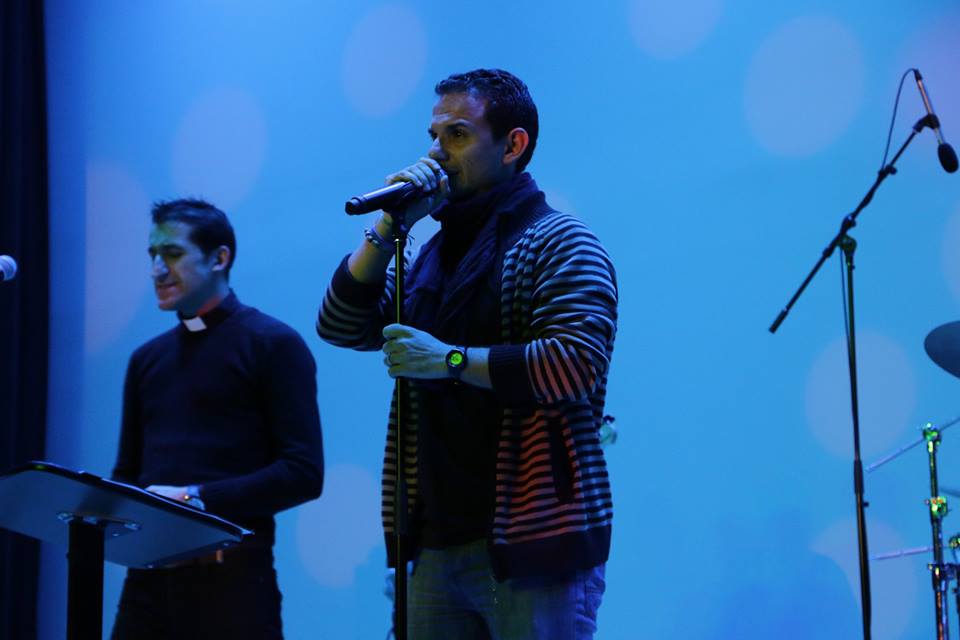 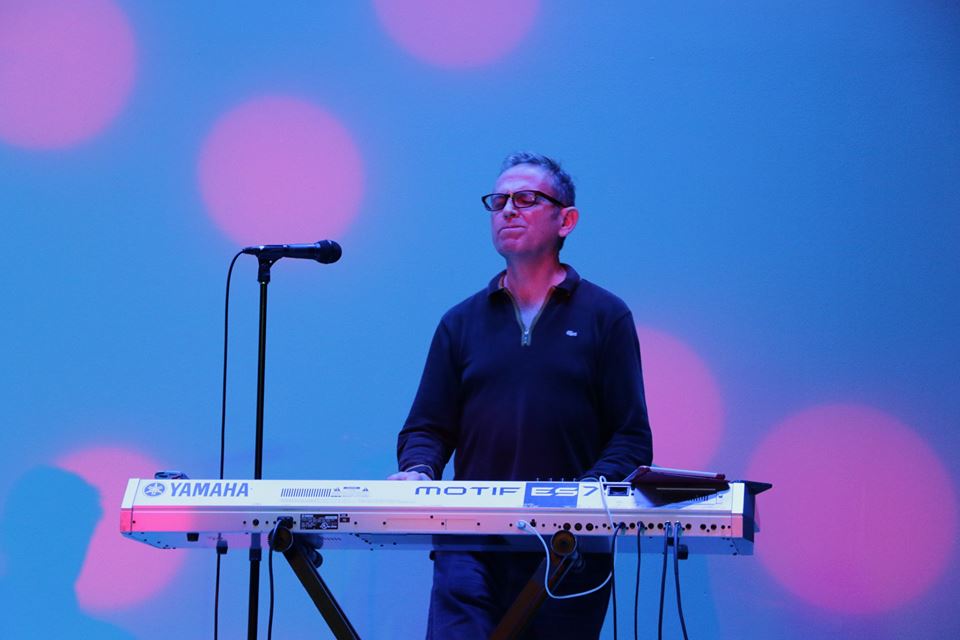 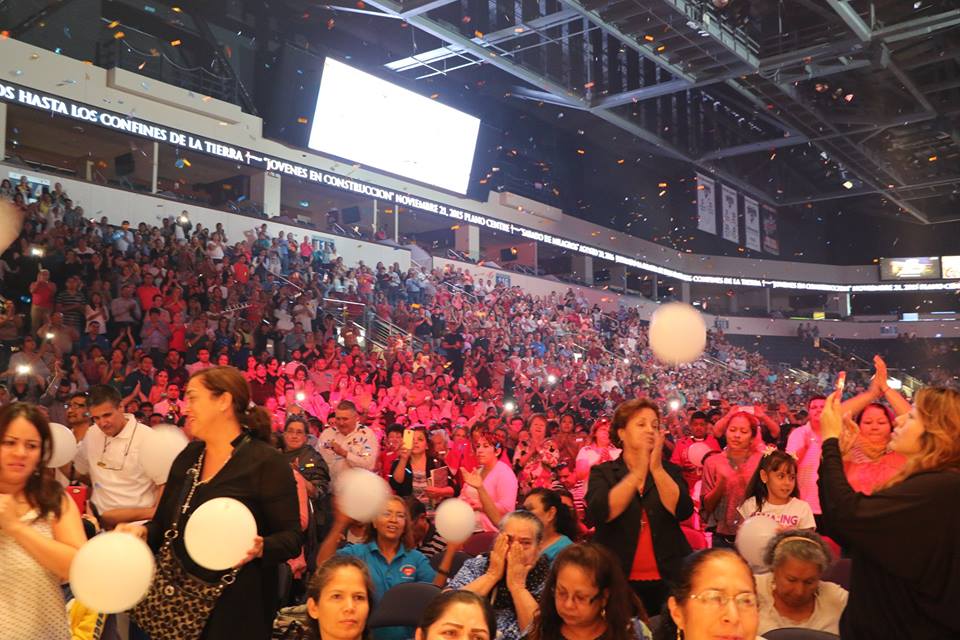 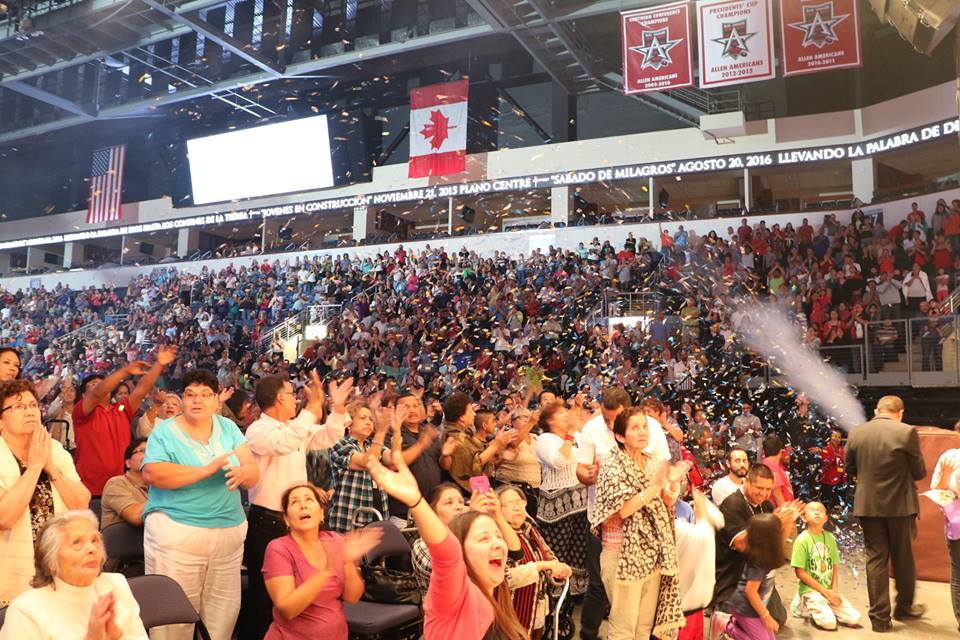 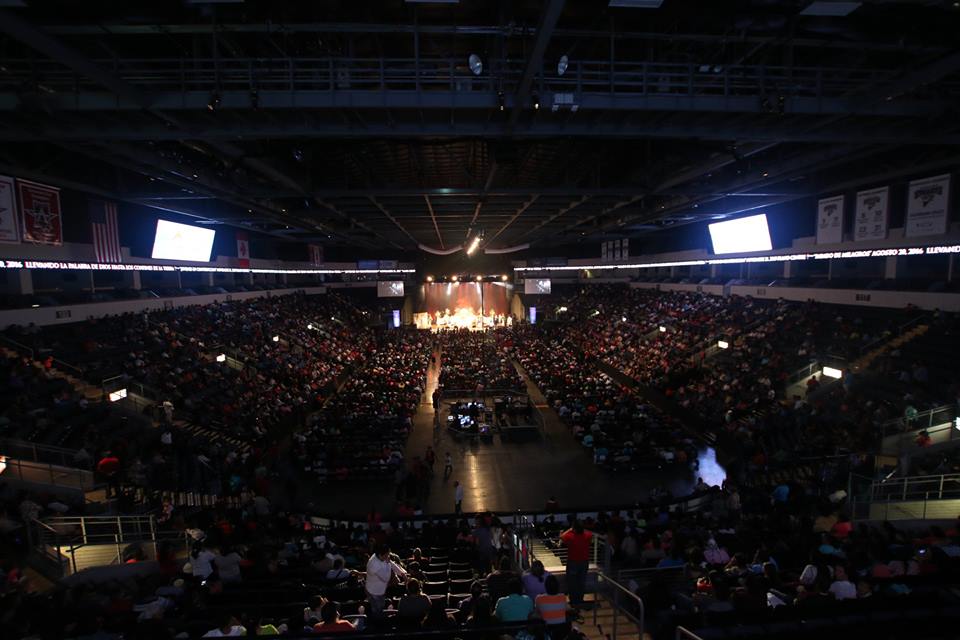 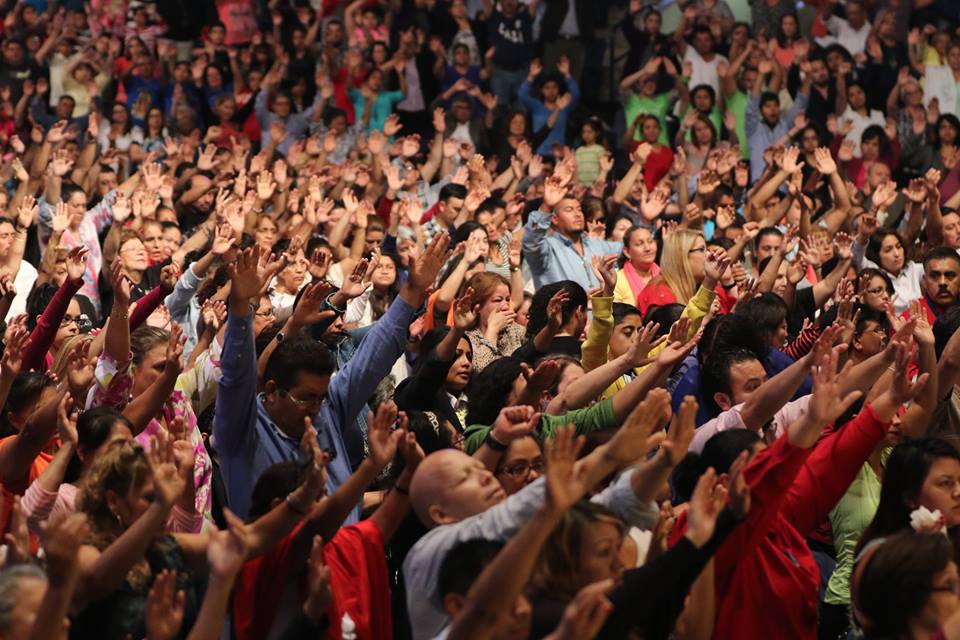 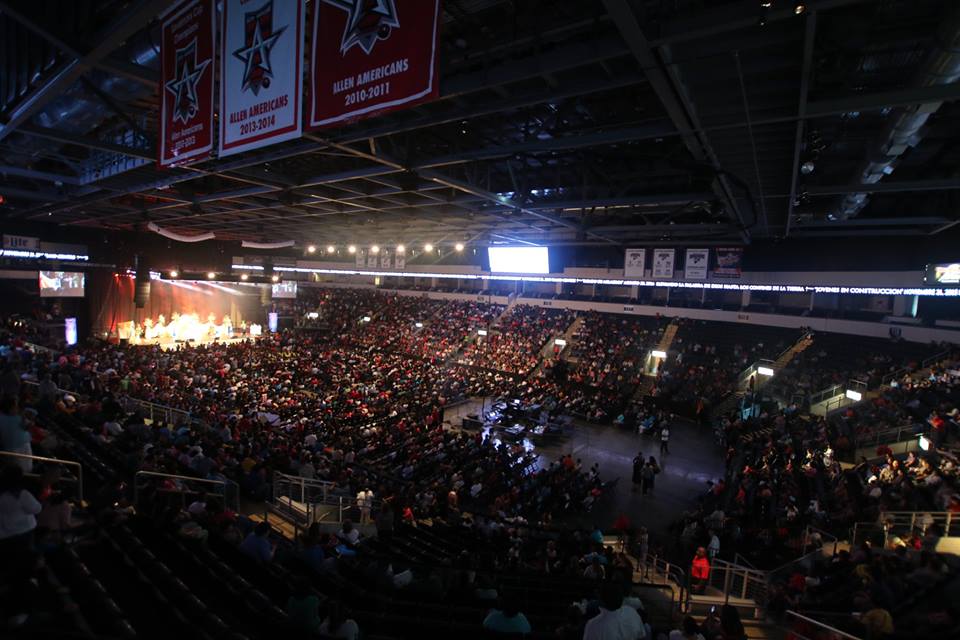 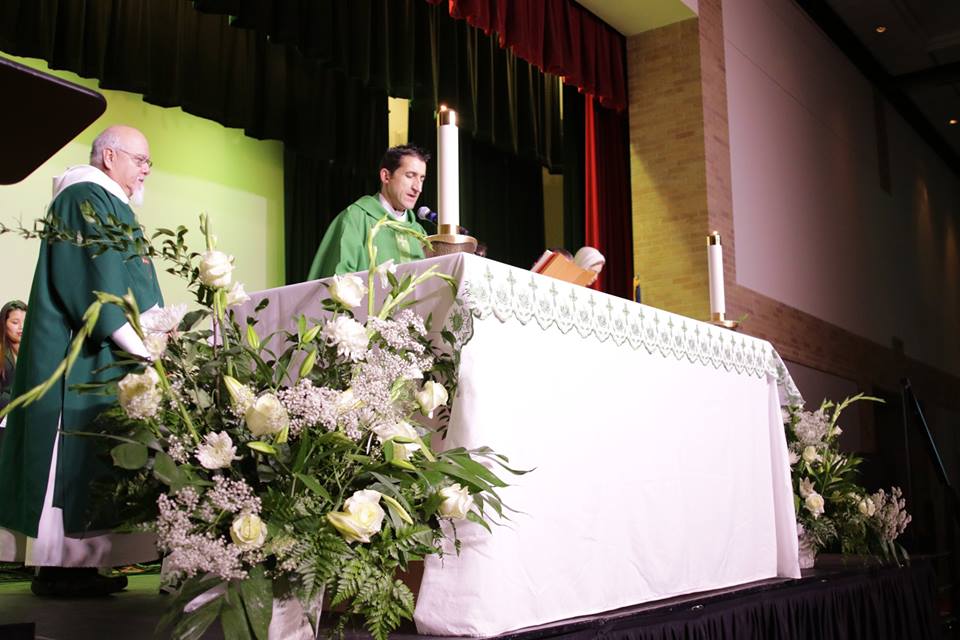 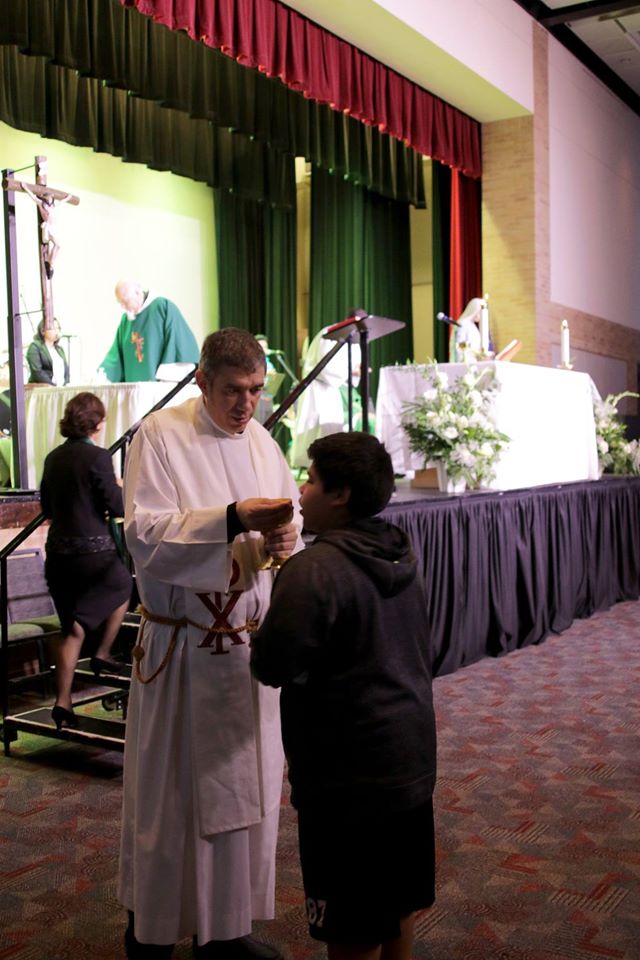 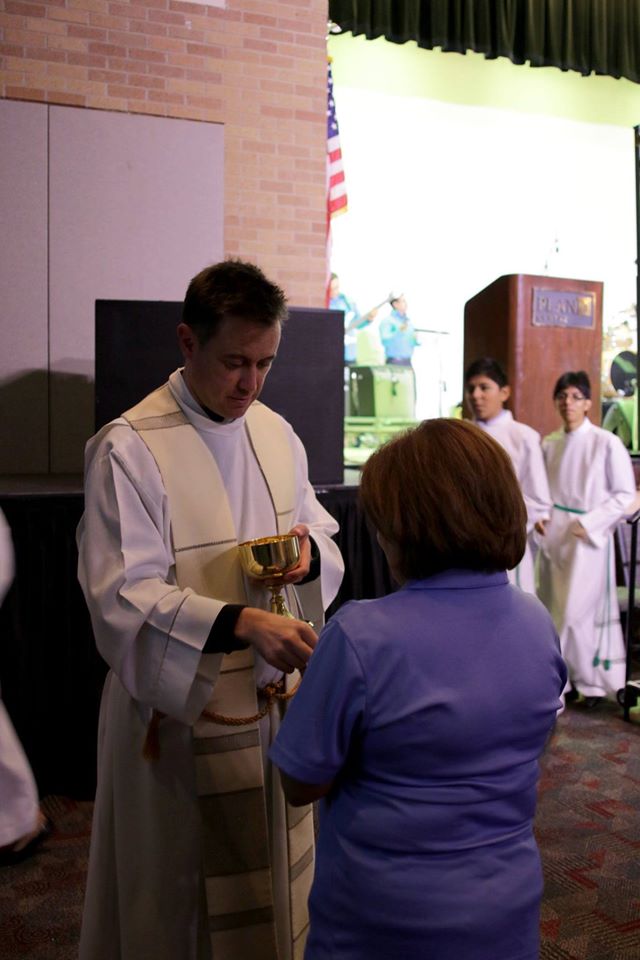 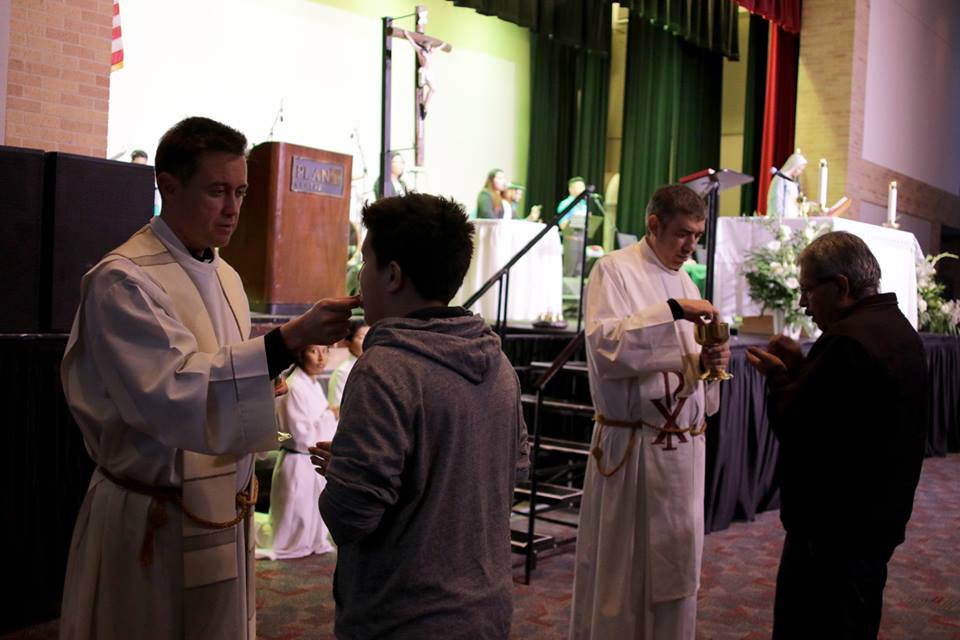 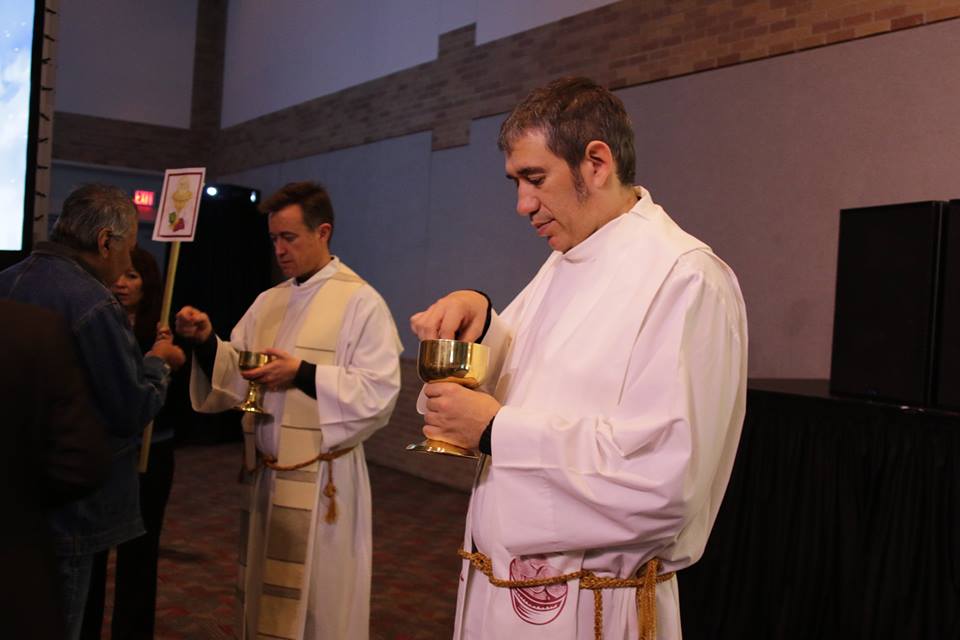 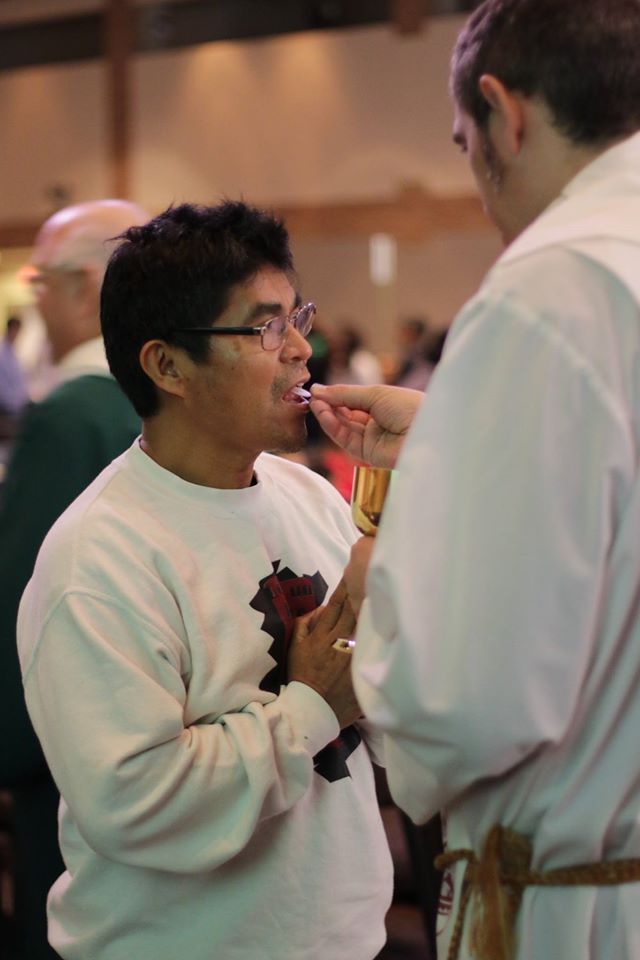 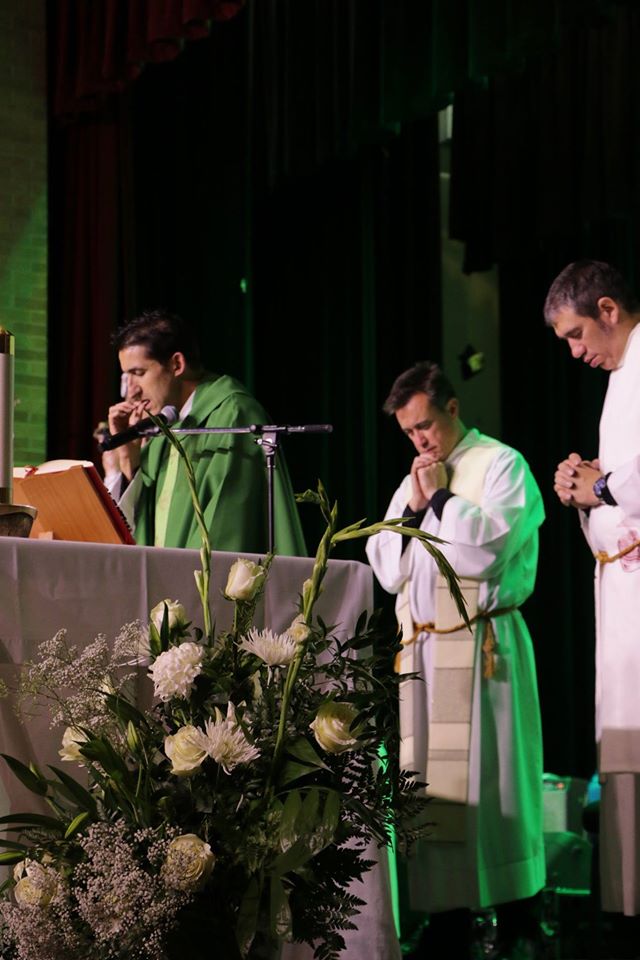 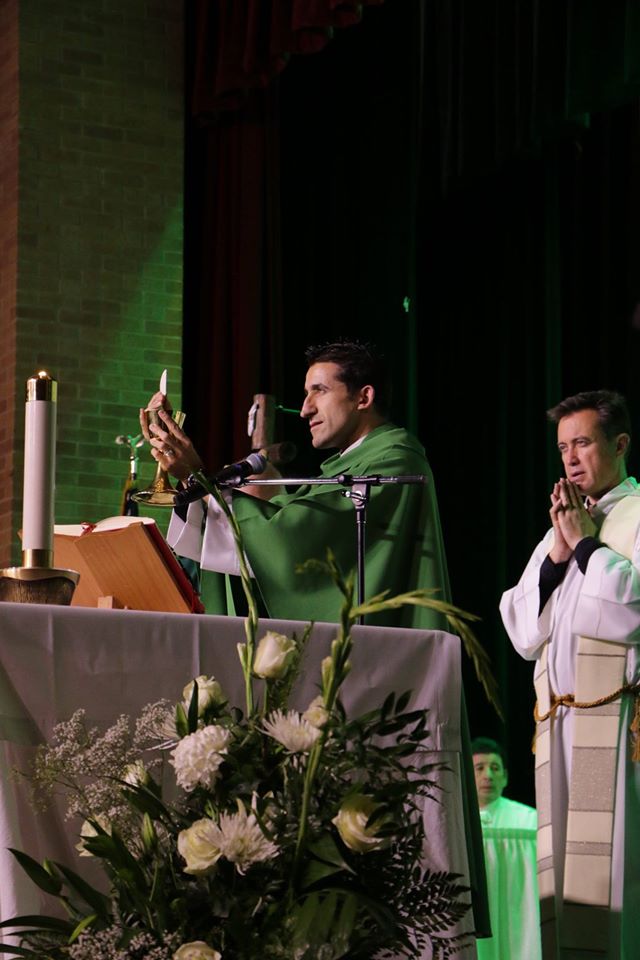 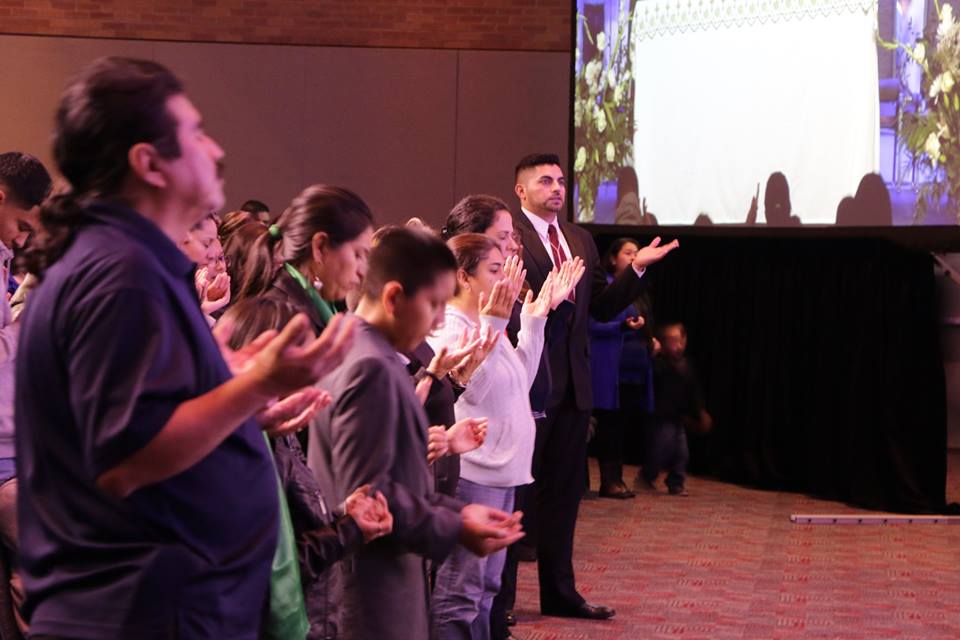 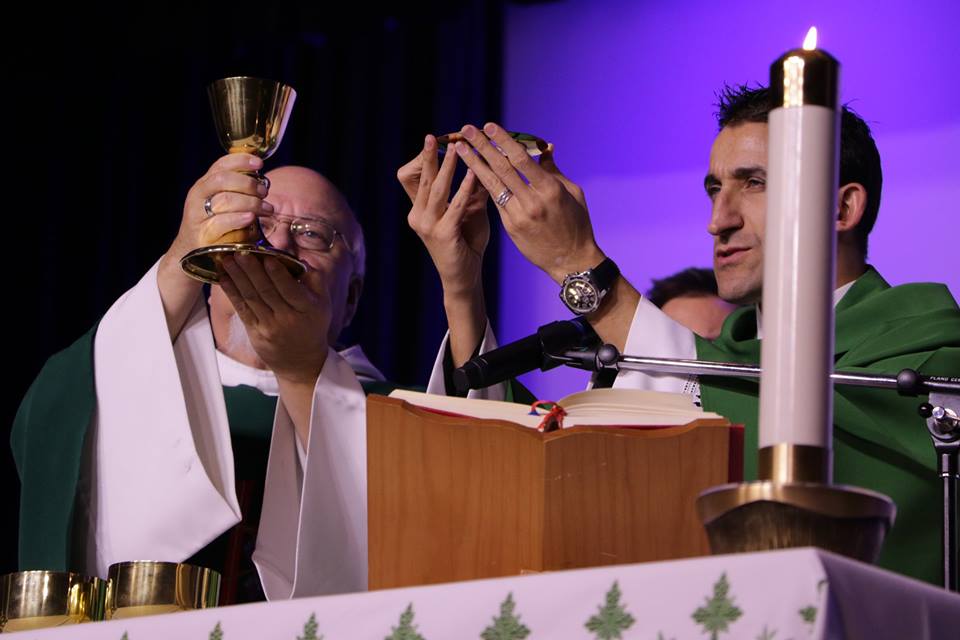 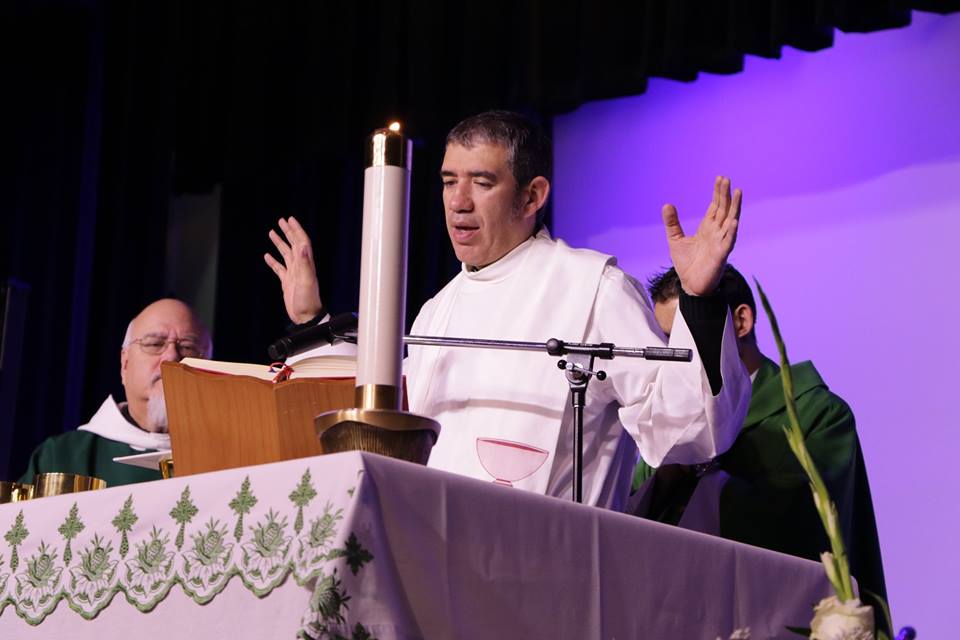 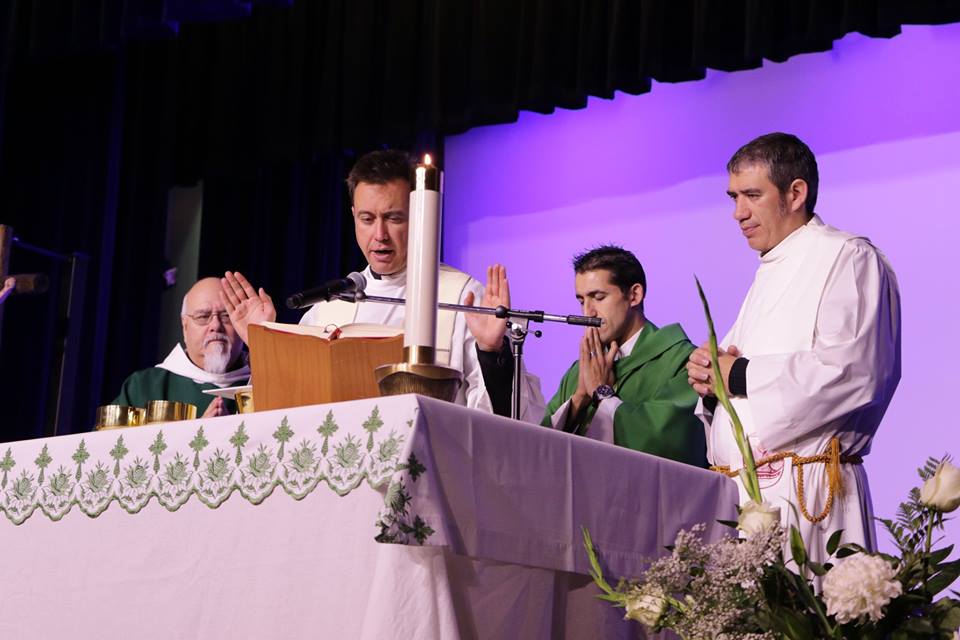 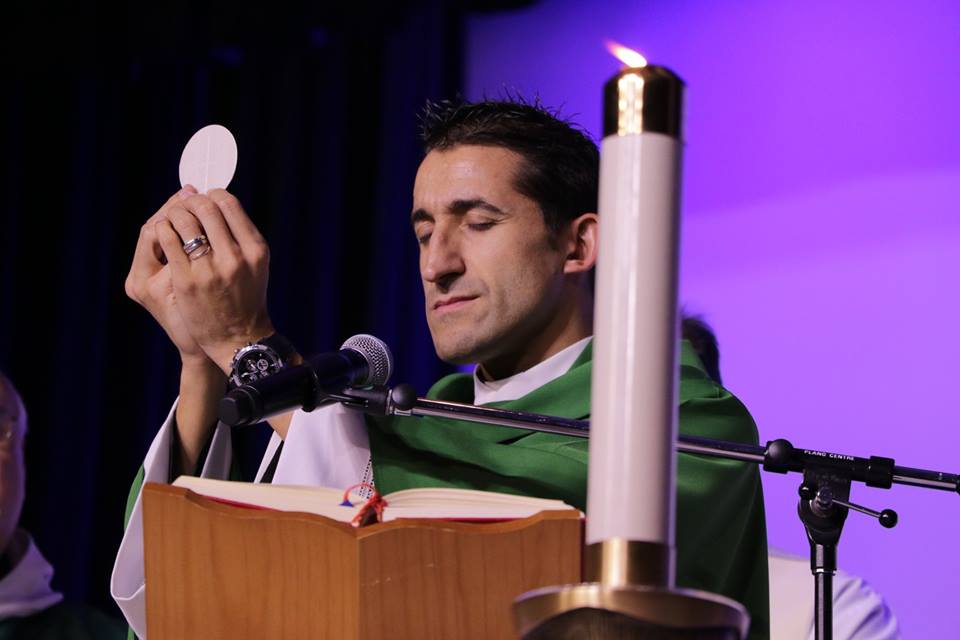 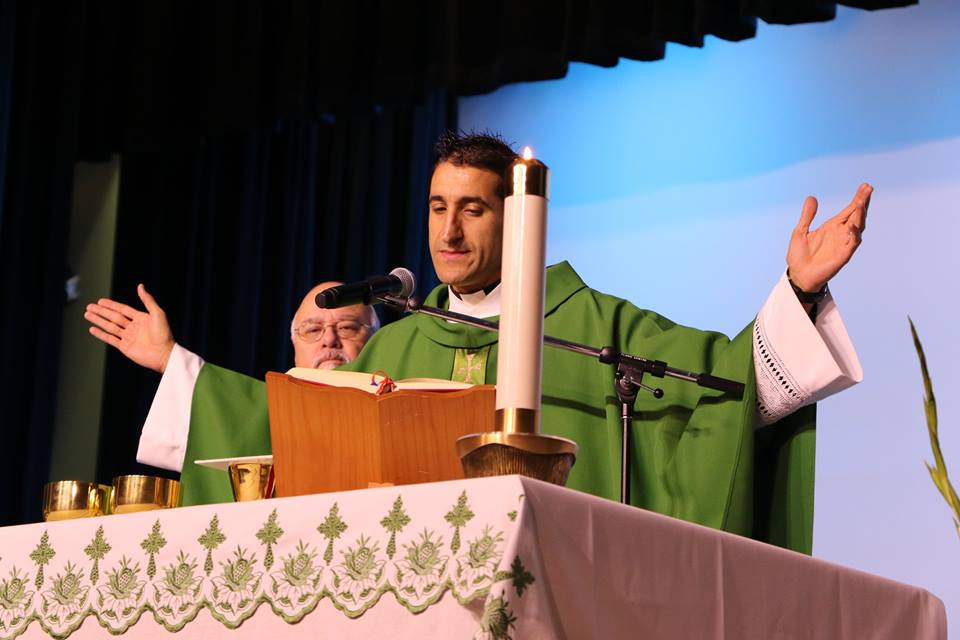 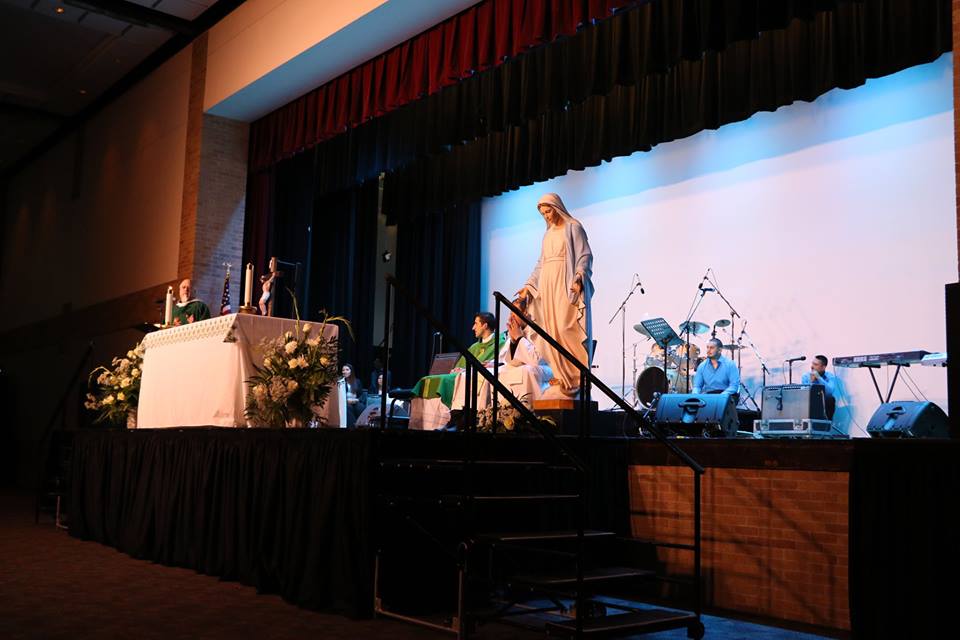 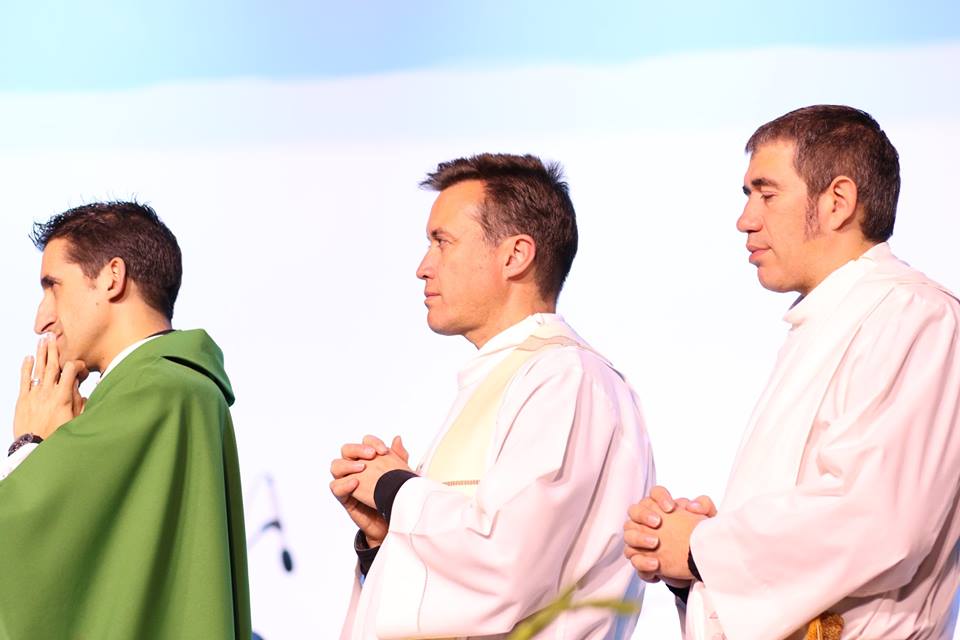 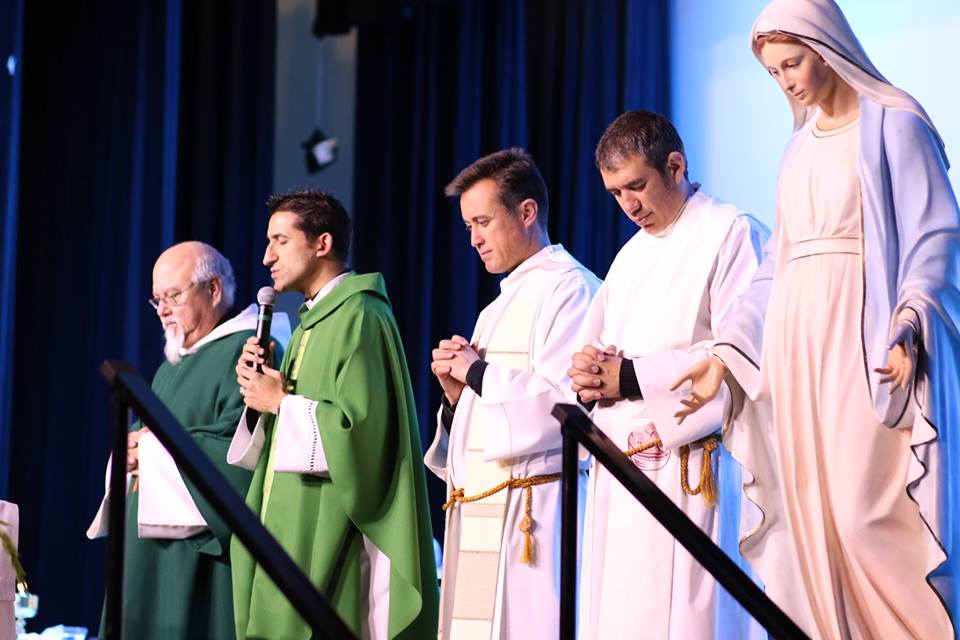 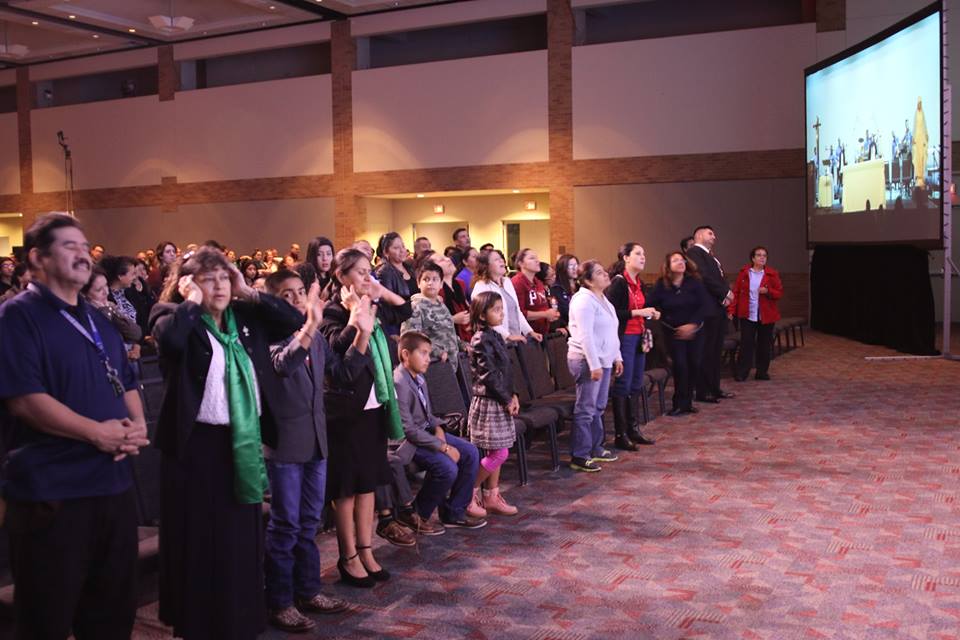 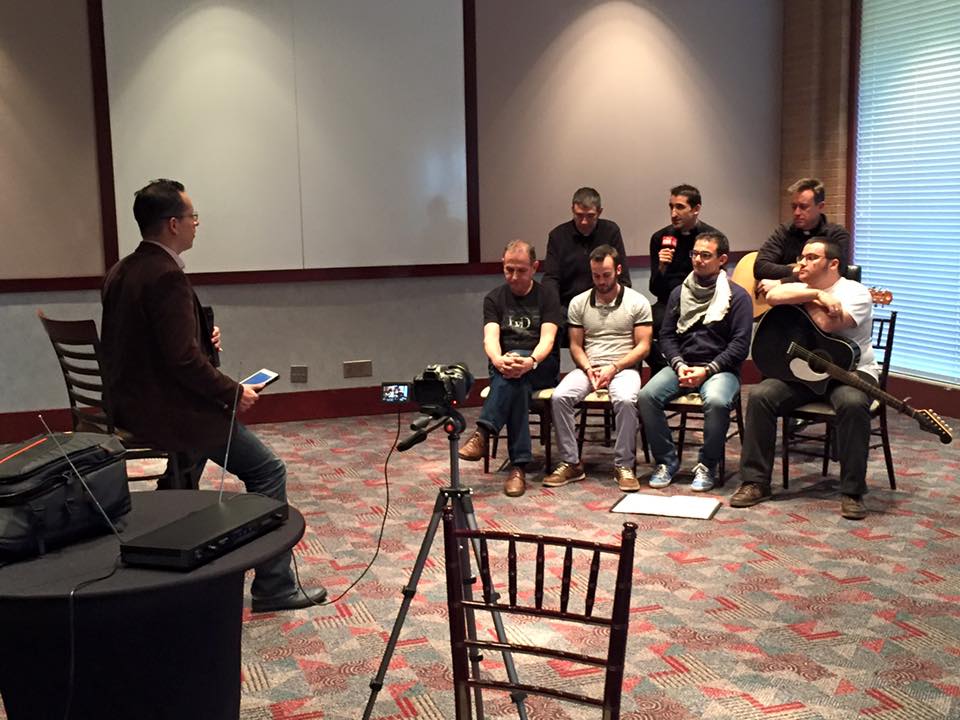 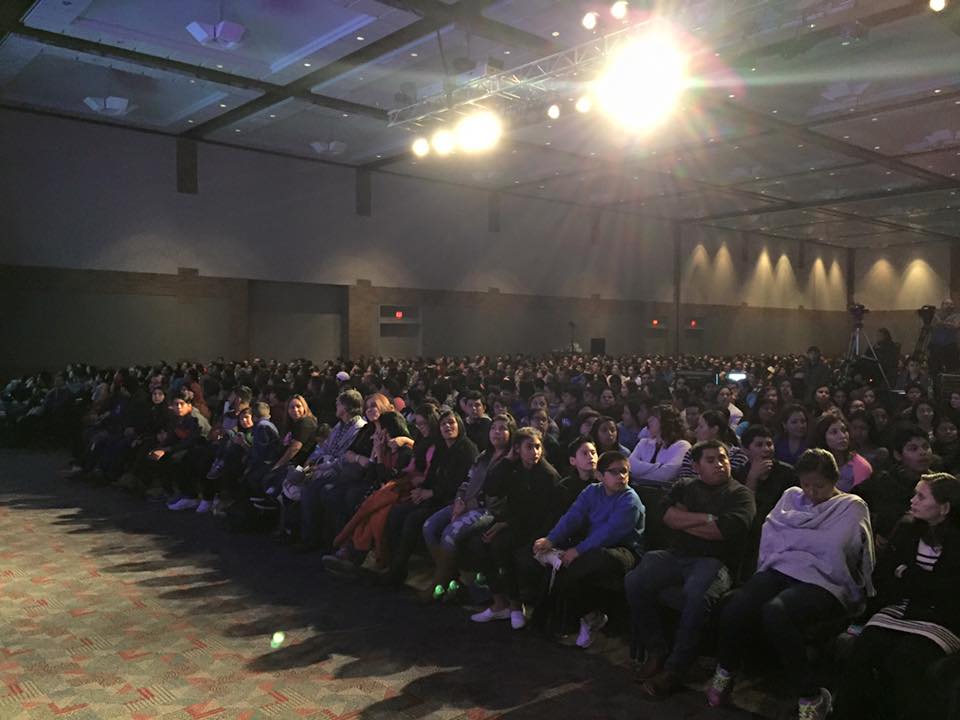 